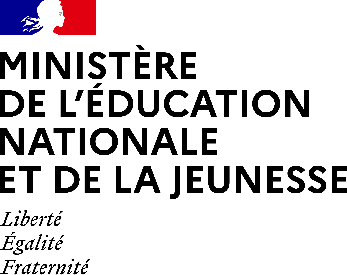 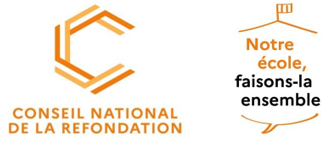 FICHE D’ACCOMPAGNEMENT À LA REDACTIONDépôt de projet CLUB/ATELIER DE MATHEMATIQUESUne demande locale de projet de type club ou atelier de mathématiques s’inscrit dans le cadre de la politique éducative du ministère relative au déploiement des clubs de mathématiques :Bulletin Officiel n°2 du 12 janvier 2023 , « Une nouvelle dynamique pour les mathématiques – Place des mathématiques de l'école au lycée »« L'esprit critique, dont la formation est au cœur du projet de l'école républicaine, repose notamment sur la culture scientifique et sur son fondement : les mathématiques. Par une formation précoce et continue tout au long de la scolarité, notre école parvient simultanément à former des experts, appelés à poursuivre leurs études dans des domaines où les mathématiques sont particulièrement approfondies, et des élèves dotés d'une solide culture générale mathématique. Calculer, compter, décrire, en particulier grâce au langage mathématique, la nature et ses phénomènes ainsi que les techniques, résoudre des problèmes, mais aussi savoir comment fonctionne un algorithme et connaître les bases de la programmation sont des notions essentielles à la fois pour la vie quotidienne, la poursuite d'études et l'insertion professionnelle. À l'inverse, une maîtrise fragile de ces savoirs mathématiques fondamentaux fragilise la réussite scolaire des élèves, et peut être génératrice de profondes inégalités scolaires et sociales. » « Pour concourir à l'attractivité des mathématiques, des clubs basés sur des activités ludiques et accessibles, à destination des élèves, sont fortement encouragés sur les temps de pause méridienne notamment. Ces activités hors la classe s'inscrivent ainsi en écho des enseignements, dont elles constituent un prolongement autonome. Un travail particulier peut notamment y être mené afin de réduire les inégalités entre filles et garçons. Plusieurs projets portés dans le cadre du Conseil national de la refondation (CNR) - « Notre école, faisons-la ensemble » constituent des expérimentations utiles, susceptibles d'être dupliquées et encouragées dans les établissements. »Les Clubs de Mathématiques - Page Eduscol« Le développement d'un club peut par ailleurs avoir pour objectif de soutenir dans l'établissement le travail autour d'autres thématiques transdisciplinaires plus larges, comme l'égalité des chances ou la culture scientifique. »« Les clubs de maths, pour le plaisir, la réconciliation et le travail en équipe. » « Encourager les carrières scientifiques et favoriser l’égalité Filles-Garçons. »« Ces clubs répondent ainsi à des ambitions majeures de la nation en termes d'égalité à travers son système éducatif. »21 mesures pour l’enseignement des mathématiques - Rapport Villani Torossian Mesure 7 : Les clubs de mathématiques sont des lieux permettant d'avoir une approche des concepts complémentaire de celle développée en classe. Activité périscolaire, ils sont des leviers pour encourager les carrières scientifiques, favoriser l’égalité Filles-Garçons et plus largement l’égalité des chances. 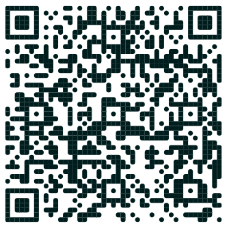 De la concertation au plan d’actionQuelles sont les idées d’évolution ou de transformation identifiées à l’issue des concertations ? Notre plan d’action, ses priorités et ses objectifsNotre plan d’action, c’est :Les priorités identifiées sur tout ou partie des trois dimensions fondamentales :Excellence de la formation des élèves :Égalité :Bien-être :Le ou les objectifs que notre plan d’action vise à atteindre :Votre projet relève-t-il d'une expérimentation à caractère dérogatoire (Articles L.314-1 à L.314-3 du code de l'éducation) ?        Oui	 NonDérogation à l'organisation pédagogique de la classe, de l'école ou de l'établissement, liaison entre les niveaux d'enseignement, coopération avec les partenaires du système éducatif, langue d'enseignement, échanges avec des établissements étrangers, utilisation des outils et ressources numériques, répartition des heures d'enseignement sur l'ensemble de l'année scolaire, orientation des élèves, participation des parents d'élèves...Quel est le nombre d’élèves bénéficiaires du projet ?	……………Quand débuterait la mise en œuvre du projet ? 		…………….Au-delà des équipes éducatives et des élèves, quelles sont les autres parties prenantes dans la mise en œuvre du projet ?   Les équipes du périscolaire   La commune / l'intercommunalité 	   Le département	   La région   Les partenaires associatifs 		   Les entreprises	   D'autres acteurs (ARS, PJJ, etc.)Précisions :Nos besoins pour la mise en œuvre du plan d’actionAuriez-vous besoin d’accompagnement pour :   préciser les indicateurs de suivi et/ou d’évaluation   préciser les modalités d’action   co-construire des outils de suivi de projet (carnet de bord/ tableau de suivi/ protocole de test)   définir des besoins de formationCe besoin d’accompagnement est-il ?	   Ponctuel		   Sur toute la durée du projetSi vous le souhaitez, dites-nous en plus :Pour la mise en œuvre de mon projet, j’envisage un besoin de financement éventuel sur les années scolaires :   2023-2024	   2024-2025	   2025-2026	En cas de co-financement par la collectivité et/ou lorsque les demandes d’achat de matériel la concernent au titre du transfert de propriété, je me suis assuré que la collectivité a été associée ? Oui	 NonPossibilité de déposer des pièces jointesAjouter un documentNom de l’établissementCommune, DépartementNOM DU PROJETPorteur(s) de projet
Nom Prénom, Fonction (habituellement CE)
Adresse mailSi le projet est inter-établissement, combien sont concernés en dehors du vôtre ? Le cas échéant, lister ces établissements.S’appuyer si possible sur des constats du terrain, qualitatifs ou quantitatifs (chiffres, indicateurs). Préciser la démarche d’élaboration du projet (démarche collective, sollicitation du conseil pédagogique le cas échéant, etc.). Présenter les intentions/le projet du club. Présenter l’organisation du club, les personnels d’enseignement et d’éducation impliqués, le public visé, les temps forts, les partenariats éventuels. Présenter un calendrier (début du projet, jalons, etc.)Pour chaque objectif du projet, proposer si possible des critères/observables pour mesurer l’atteinte de ces objectifs. Selon la nature du projet, faire le lien, expliquer les besoins financiers et matériels listés en fin de dossier.    Lutter contre le décrochage scolaire L’accompagnement des parcours et l’orientation Alliances éducatives internationales Lutter contre les difficultés scolaires L’apprentissage des fondamentaux (plan maths et français) Alliances avec les partenaires économiques L’évaluation des élèves Lien école-famille Autre Lutter contre les assignations sociales et territoriales École inclusive Autre Valeurs de la République et citoyenneté Égalité filles – garçons Climat scolaire (prévention et lutte contre les discriminations, les violences, le harcèlement) Éducation artistique et culturelle Éducation au développement durable et transition écologique  Promotion de la santé y compris éducation à la sexualité Autre Aménagement des espaces (hors bâti scolaire) Activité physique et sportiveReprendre les objectifs principaux. Nature du besoinNombre de bénéficiairesMontant estiméAchat de matérielIntervenants extérieursFormationIndemnisation de personnel ENFrais de déplacementAutreMontant total demandé :Montant total demandé :Montant total demandé :